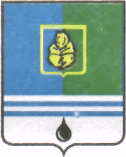 ПОСТАНОВЛЕНИЕАДМИНИСТРАЦИИ ГОРОДА КОГАЛЫМАХанты-Мансийского автономного округа - ЮгрыО внесении изменений в постановление Администрации города Когалымаот 12.07.2012 №1709В соответствии с Федеральными законами от 29.12.2017 №479-ФЗ «О внесении изменений в Федеральный закон «Об организации предоставления государственных и муниципальных услуг» в части закрепления возможности предоставления в многофункциональных центрах предоставления государственных и муниципальных услуг нескольких государственных (муниципальных) услуг посредством подачи заявителем единого заявления», Уставом города Когалыма, от 19.07.2018 №204-ФЗ «О внесении изменений в Федеральный закон «Об организации предоставления государственных и муниципальных услуг» в части установления дополнительных гарантий граждан при получении государственных и муниципальных услуг», Уставом города Когалыма, учитывая протокол заседания Правительственной комиссии по проведению административной реформы от 08.11.2016 №143, в целях приведения муниципального нормативного правового акта в соответствие с действующим законодательством:В приложение к постановлению Администрации города Когалыма от 12.07.2012 №1709 «Об утверждении административного регламента предоставления муниципальной услуги «Приём заявлений, документов, а также постановка граждан на учёт в качестве нуждающихся в жилых помещениях» (далее – административный регламент) внести следующие изменения: в подпункте 30 пункта 19 раздела 1 административного регламента:слово «справка» заменить словом «сведения»;после слова «учёт» дополнить предложением:«(в случае, если указанные сведения не удостоверяются записями в паспорте гражданина Российской Федерации)»;в подпункте 31 пункта 19 раздела 1 административного регламента слова «выписка из домовой книги» заменить словами «информация о лицах, проживающих совместно с заявителем, о родственных связях с заявителем»;в пункте 58 раздела 5 административного регламента:в подпункте «а» слово «комплектного» заменить словом «комплексного»;в подпункте «в» слова «, не предусмотренных» заменить словами «или информации либо осуществления действий, представление или осуществление которых не предусмотрено»;дополнить подпунктом «к» следующего содержания:«к) требование у заявителя при предоставлении муниципальной услуги документов или информации, отсутствие и (или) недостоверность которых не указывались при первоначальном отказе в приеме документов, необходимых для предоставления муниципальной услуги, либо в предоставлении муниципальной услуги, за исключением случаев, предусмотренных пунктом 4 части 1 статьи 7 Федерального закона от 27.07.2010 №210-ФЗ «Об организации предоставления государственных и муниципальных услуг». В указанном случае досудебное (внесудебное) обжалование заявителем решений и действий (бездействия) МФЦ, работника МФЦ возможно в случае, если на МФЦ, решения и действия (бездействие) которого обжалуются, возложена функция по предоставлению соответствующих муниципальных услуг в полном объеме в соответствии с муниципальными правовыми актами города Когалыма.»;в абзаце первом пункта 74 раздела 5 административного регламента слово «наделенное» заменить словами «работник, наделённые», слово «направляет» заменить словом «направляют».2.	Управлению по жилищной политике Администрации города Когалыма (А.В.Россолова) направить в юридическое управление Администрации города Когалыма текст постановления, его реквизиты, сведения об источнике официального опубликования в порядке и сроки, предусмотренные распоряжением Администрации города Когалыма от 19.06.2013 №149-р «О мерах по формированию регистра муниципальных нормативных правовых актов Ханты-Мансийского автономного округа – Югры», для дальнейшего направления в Управление регистрации нормативных правовых актов Аппарата Губернатора Ханты-Мансийского автономного округа – Югры.3. Опубликовать настоящее постановление в газете «Когалымский вестник» и разместить на официальном сайте Администрации города Когалыма в информационно-телекоммуникационной сети «Интернет» (www.admkogalym.ru).4. Контроль за выполнением постановления возложить на первого заместителя главы города Когалыма Р.Я.Ярема.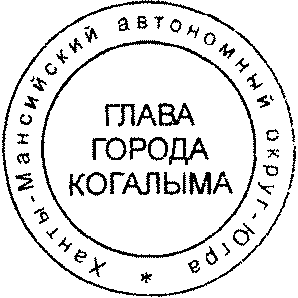 Глава города Когалыма                                                         Н.Н.ПальчиковСогласовано:пер. зам. главы города Когалыма	   Р.Я.Ярема     начальник ЮУ				  	  И.А.Леонтьеваначальник ОО ЮУ				  Е.Г.Рябоконеваначальник УЭ					  Е.Г.Загорскаяначальник ОРАР УЭ	А.А.Шумкови.о. начальника УпоЖП 			   И.О.ФедорукПодготовлено:спец.-эксперт УпоЖП				  Н.С.ДеликановаРассылка: УпоЖП, ЮУ, УЭ, МФЦ, Когалымский вестник, Консультант+, МКУ «УОДОМС», прокуратура города КогалымаОт  «27»декабря2018г. № 3006